NASIL BİR YÖNTEM?.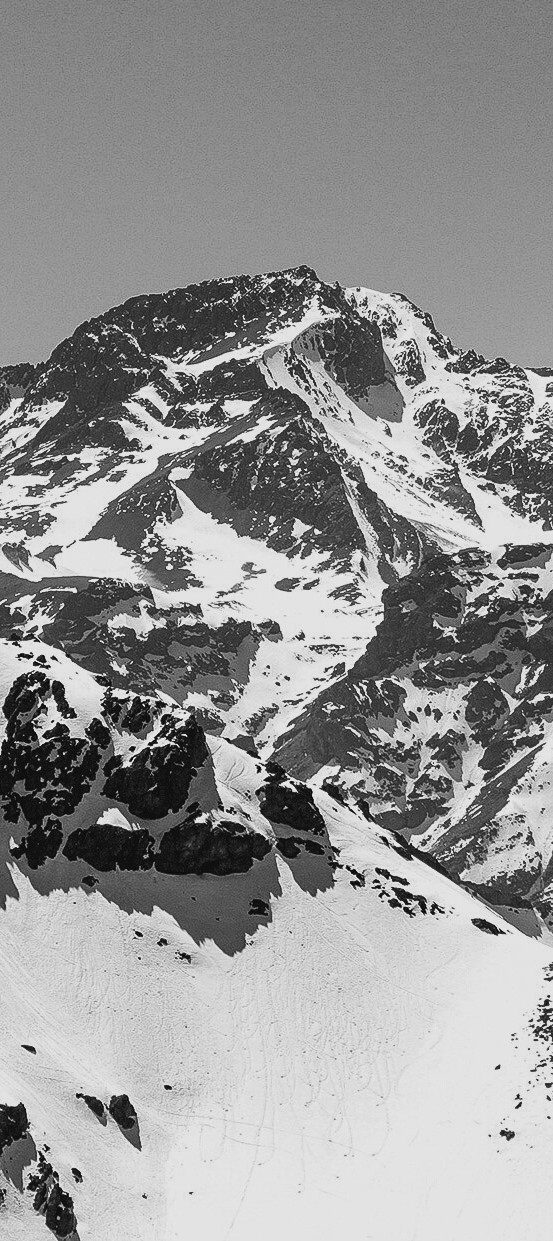 Kabul edilemez bir davranışla karşılaştığınız zaman onun yerine kabul edilebilir bir davranış koymaya çalışın. Örneğin; cam sürahi ile oynayan çocuğa hemen kızmak ya da azarlamak yerine plastik sürahi ile oynamasına izin vermek gibi…Ona çeşitli seçenekler sunarak seçme şansı tanıyın. Örneğin, kıyafet konusunda problem yaşıyorsanız “kırmızı, mor, sarı tişörtlerden birine sen karar ver” diyerek k seçme şansını çocuğunuza verebilirsiniz.Beklentilerinizi dile getirin ve hatalarını telafi etme yöntemlerini gösterin, ona yardımcı olun. Örneğin; “Kalemlerimi sana ödünç verdiğimde onları sağlam olarak yerine koymanı beklerim” (beklentileri ifade etmek) “Madem bunların ucu kırılmış, şu kalemtıraş ile onların ucunu düzeltip, yerine kaldır lütfen” ( hatalarını telafi etme yöntemi)Unutmamamız gerekir ki, çocuğunuzunyeni öğretilen davranışları öğrenip,uyum sağlaması için belirli bir zamanaihtiyacı vardır. Çocuk yeni davranışlaraadapte olmaya çalışırken, ebeveynin sınırlarını zorlar ve dener. Bu süre içindeen önemli nokta; ebeveynin umutsuzluğakapılıp, kısa bir sürede eski alışkanlıklara dönmemesi, kararlı ve tutarlı davranması gerekmektedir.ALAPLI MERKEZ  ORTAOKULUÇOCUKLARDA ÖZ DİSİPLİN GELİŞTİME VELİ BROŞÜRÜPSİKOLOJİK DANIŞMA VE REHBERLİK SERVİSİ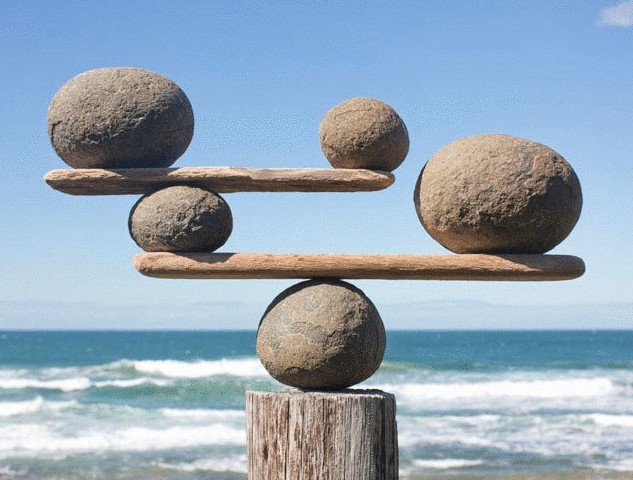 Öz Disiplin Kazandırmada Ebeveynlere ÖnerilerDisiplinde birinci amaç çocuğuistediğiniz kalıba sokacak şekilde disiplin altına almak değil, ona kendi kendini disipline etmeyi öğretmek olmalıdır.Çocukların duygusal ya da fiziksel gereksinimleri belirlenmeli ve davranışlarının altındaki neden bulunmaya çalışılmalıdır.Çocuğa duygularını ifade etmesi konusunda model olunmalıdır.Disiplin problemleri ile ne kadar erken ilgilenirseniz yerine yapıcı davranışlar geliştirme olasılığınız o kadar artar.Güçlü bir benlik saygısı disiplinin temelini oluşturur. Özgüveni zayıf çocuk kendini korumak için disiplinsiz davranır. Sevilen ve kişiliğine saygı duyulan çocuk ise başkalarını sever ve onlara saygı duyar. Disiplin korku değil sevgi temeli üzerine inşa edilmelidir.Çocuğunuza en iyi yardımı açıkça ne yapması gerektiğini anlatarak, onunla birlikte nitelikli vakit geçirip onu gerçekten dinleyerek verebilirsiniz.Ailenin üzerinde anlaştığı disiplin sistemini izlemede tutarlı olması büyük önem taşır.Kurallarınız varsa nedenleriniz de olmalı ve bu nedenleri bilmek çocuğunuzun en doğal hakkı.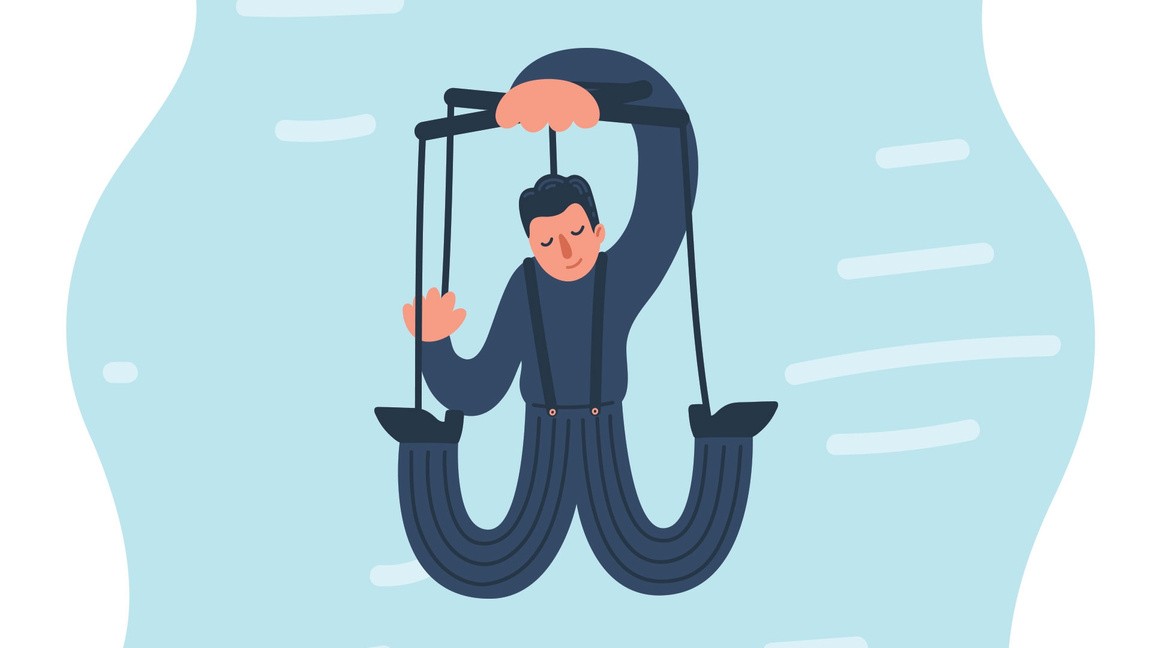 Çocuğa sürekli geçmişte sergilediği hataları hatırlatmak yerine ulaşmasını istediğiniz hedef davranışlardan bahsetmeniz daha işlevseldir.Yanlışı düzeltmenin bir yolu dabazen üzerinde çok durmamaktır.Yapılan YanlışlarDisiplin demek ceza vermek, azarlamak değildir. Disiplini sağlamak için çok fazla kural konulması.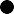 Anne-babanın kurallar konusunda tutarsız davranması.Çocuğun yaptığı olumsuz davranışları bir ebeveyn tarafından diğer ebeveynden gizlenmesi. Diğer aile üyelerinin anne ve babanın koyduğu kuralları çiğnemesi.Çocuğa yapmasıgerekenleri değil yapmaması gerekenleri söylemek.